Publicado en Madrid el 07/02/2018 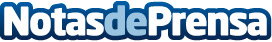 VenuesPlace prevé un incremento del 30% en el sector MICE durante 2018La temporada 2018 de ferias, congresos y convenciones estará llena de numerosos actos de gran interés. España es uno de los países de referencia en el mundo para la  celebración de convenciones y congresos de gran escala. Riqueza arquitectónica y cultural, buenas condiciones meteorológicas y excelentes infraestructuras, entre algunos de sus ventajas competitivas. Medicina, automoción, industria farmacéutica, tecnologías de la información y construcción, los sectores que más eventos organizan 
Datos de contacto:Actitud de ComunicaciónNota de prensa publicada en: https://www.notasdeprensa.es/venuesplace-preve-un-incremento-del-30-en-el Categorias: Industria Farmacéutica Turismo Emprendedores E-Commerce Recursos humanos Innovación Tecnológica Construcción y Materiales http://www.notasdeprensa.es